Série de TDQuelle est la différence entre le cryptage et le codage ?Citer les principes de Kerckhoffs Comment peut-on connaitre le message clair dans la cryptanalyse à message clair connu ?Comment peut-on utiliser les techniques de cryptage pour assurer les différents objectifs de la sécurité informatique ?Est-ce qu’il existe actuellement des algorithmes de cryptage inconditionnellement sûr ? lesquels ?Soit le message crypté suivant, sachant que les lettres du message sont de type alphanumérique (les lettres majuscules suivis par les chiffres de 0 – 9) RFELW8C Décrypter ce message crypté par la technique affine avec la clé (5, 7), en utilisant (si nécessaire) les informations suivantes :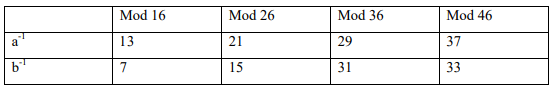 Crypter la phrase « Je suis un étudiant en Licence Informatique » par la technique de Vigenère  en utilisant la clé « ISIL ».Expliquer en détaille les opérations de la technique DES.Université de Oum El BouaghiDépartement de Mathématiques et InformatiqueUniversité de Oum El BouaghiDépartement de Mathématiques et InformatiqueNiveau : 03ème année Licence InformatiqueMatière : Sécurité Informatique